Разработала: Мурашова Инна Юрьевна педагог-организаторИгра-путешествие "Зелёный хоровод" Цель: формирование экологической культуры  школьников.Задачи: 1. Познакомить учащихся с удивительными свойствами некоторых древесных растений, начальными элементами исследовательской деятельности;
2. Показать значение деревьев для человека;
3. Воспитать бережное отношение к природе родного края.Оборудование: маршрутные листы, бланки “Паспорт дерева”, костюм Березы, рулетки, ручки, гербарии.Игру путешествие можно проводить в парке, на пришкольном участке в весеннее, летнее и осеннее время года. Весной и осенью используется гербарный материал. Во время подготовки к игре необходимо составить маршрутный лист, на котором обозначены деревья, о которых пойдёт речь - берёза, ель, тополь, сосна. В игре участвуют четыре команды учащихся  5 классов по 15 человек.Маршрутный лист (4 штуки по числу команд)Каждая команда придумывает себе название, которое заносится в маршрутный лист. На обратной стороне маршрутного листа - схема расположения станций- деревьев, например:БерёзаЕльТопольСоснаВ ходе игры каждая команда должна посетить все станции в том порядке, который указан в маршрутном листе и выполнить все задания, предлагаемые ведущими на станциях. На каждой станции дети занимаются 10 минут. Победителем станет та команда, которая получит наибольшее количество баллов. Ход игрыВедущая:Дорогие ребята!Мы рады приветствовать вас в Эколого-биологическом центре, и предлагаем принять участие в игре, в ходе которой вы узнаете много нового и интересного о природе Хабаровского края. А о чем эта игра, вы узнаете, разгадав загадку:Его весной и летом 
Мы видели одетым, 
А осенью с бедняжки 
Сорвали все рубашки.
Ответ (Дерево)Игра, в которой вы будете участвовать, называется “Зелёный  хоровод”. И речь в ней пойдет о деревьях. Но прежде, чем начать игру, я приготовила для вас сюрприз. С вами хочет пообщаться один из представителей нашего хоровода. Кто именно? Чтобы узнать, отгадайте загадку:Русская красавицаСтоит на поляне,В зелёной кофточке,В белом сарафане. (Берёза)К детям подходит педагог в костюме Берёзы:Здравствуйте, ребята! Добро пожаловать на игру!Когда ты входишь в лес душистый и прохладный,
Средь пятен солнечных и строгой тишины,
Встречает грудь твоя так радостно, так жадно
Дыханье влажных трав и аромат весны.
Нога твоя скользит по россыпи иголок
Или шуршит травой, роняя, капли рос.
А сумрачный навес широколапных елок
Слился с листвой ольхи и молодых берёз.Все мы любим лес. Да разве можно его не любить? Непередаваемо красивы наши леса! В них мы находим отдых и тишину, прохладу от летнего зноя и защиту от ветра. Но особенно большую роль зеленые насаждения играют в жизни горожан. Деревья обеспечивают людей запасами свежего воздуха и очищают его от вредных примесей. А еще деревья радуют нас своей красотой. Ребята, а какие деревья растут в нашем городе?Дети перечисляют известные им деревья, педагог дополняет.Сегодня вы поближе познакомитесь с некоторыми удивительными деревьями, которые растут на территории эколого-биологического центра.Ведущая вручает капитанам команд маршрутные листы, бланки “Паспорт дерева” и объявляет начало игры. После того, как дети побывают на всех станциях, ведущая собирает маршрутные листы, подсчитывает количество баллов, награждает победителей. Станция 1 – Берёза1.Рассказ ведущей:Ребята, о каком дереве сложена эта загадка?Стоит Алена, платок зеленый,
Тонкий стан, белый сарафан. (Береза)Береза – самое любимое дерево всех жителей России. Много песен, сказок, легенд и рассказов сложено о березе. Много народных примет связано с березой: Если из березы весной течет много сока – к дождливому лету.Лопаются сережки у березки – пора сеять хлеб.Листья опадают с березы чисто – к урожайному году.Если осенью листья у березы начнет желтеть с верхушки – весна будет ранняя.Берёз на Дальнем Востоке 22 вида. Но самой распространенной является белая или плосколистая берёза. Берёзы очень добры к людям. В стародавние времена берёзу нарекли деревом четырех дел:первое дело – мир освещать, березовые лучины самые светлые,
второе дело – чистоту соблюдать, березовый веник в бане незаменим,
третье дело – скрип утишать, чтобы телега не скрипела, ее колеса березовым дегтем смазывали,
четвертое дело – больных исцелять, от многих болезней лечит настой из березовых почек. Вкусный березовый сок очень полезен, содержит витамины и минеральные вещества. Только сок собирать надо умеючи, чтобы не навредить, ранку надо обязательно замазать садовым варом.Березы самые первые появляются на вырубках и лесных гарях, потому что легко возобновляются семенами, мало требовательны к почве, светолюбивы, морозостойкие. Береза дает людям очень ценную древесину, которая используется в различных отраслях народного хозяйства для изготовления мебели, лыж, фанеры, а также используется как сырье для производства целлюлозы и бумаги. Из березы получают уксусную кислоту и древесный спирт, сажа идет на приготовление типографской краски. Вот сколько полезных свойств у березы. 2.Заполнение “Паспорта дерева”3.Творческое задание: Ведущая предлагает детям разрезанное на кусочки стихотворение о березе. Детям необходимо расположить фрагменты в правильном порядке и прочитать стихотворение.Станция 2 – Ель1.Рассказ ведущей : Что же это за девица: 
Не швея не мастерица, 
Ничего сама не шьет, 
А в иголках круглый год (Ель)Ребята, какие вы знаете хвойные деревья? (Ель,пихта, сосна, лиственница и др.)А почему это дерево назвали елью, ведь вместо листьев у нее иголки? Ели - вечнозелёные хвойные растения. Высокие стройные деревья достигают порой 60 и даже 90 метров. Они долгожители, их возраст может доходить до 500-600 лет. Хвоя не опадает ежегодно, а держится до 7 лет. Она выделяет в атмосферу вещества, очищающие и обеззараживающие воздух. Насчитывается около 50 видов елей. Наиболее распространена ель обыкновенная, или европейская. Она занимает огромные площади в Северной и Средней Европе, Финляндии, на Урале, Алтае и Амуре.Из мягкой и лёгкой древесины ели делают музыкальные инструменты, которые обладают изумительным звуком. Кроме того, получают целлюлозу. Её используют при изготовлении бумаги, искусственного шёлка и других промышленных материалов.2.Заполнение “Паспорта дерева”3.Творческое задание:Ребята составляют слова, используя буквы слова“лиственница” (например: лиса, вена и т. д.)Станция 3-Тополь1. Рассказ ведущейРебята отгадайте загадку: Летом снег! Просто смех!
Снег по городу летает,
Почему же он не тает? (Пух тополя)Тополя – традиционные и излюбленные декоративные деревья. Еще в Древней Греции этим деревом, называвшимся “популюс” или“народным”, обсаживались площади и улицы. И сейчас, пожалуй, нет населенного пункта, в зеленом наряде которого не было бы тополя.На Дальнем Востоке для озеленения городов используется уже немало тополей – экзотов: серебристый, пирамидальный и многие другие. Тополь – крупнейшее лиственное дерево уссурийской тайги, достигающее 35 и больше метров высоты и 2,5 метра в диаметре ствола.Тополь – морозостоек, светолюбив, нетребователен к почве. Растет быстро, доживает до 200, реже до 250 – 300 лет. Стволы часто страдают от внутренней гнили и ломаются бурями. Размножаются черенками, кольями и корневыми отпрысками, появляющимися вокруг материнского дерева. Легко переносит пересадку и обрезку. Устойчив к городским условиям - к дыму, газам, пыли, нагреву от стен зданий и оград, покрытию почвы асфальтом. Тополь особенно красив весной, в период распускания листьев. 2.Заполнение “Паспорта дерева”3.Творческое задание: Отгадайте загадки и решите кроссворд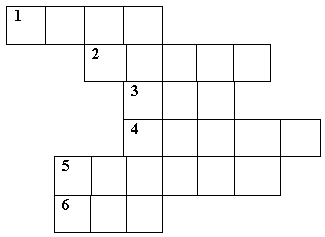 1.С ветки в реку упадет, и ре тонет, а плывет. (Лист).2.У меня длинней иголки, чем у елки. Очень прямо я расту в высоту. (Сосна).3. Стоят казаки, на них белые колпаки. (Пни в снегу). 4.Что за дерево стоит – Ветра нет, а лист дрожит? (Осина).5. В золотой клубочек спрятался клубочек. (Желудь). 6.Что же это за девица: не швея не мастерица, ничего сама не шьет, а в иголках круглый год. (Ель).Станция 4 - Сосна1.Рассказ ведущей:Ребята, отгадайте загадку: У меня длинней иголки, Чем у елки.Очень прямо я растуВ высоту.Если на опушке,Ветви - только на макушке (сосна)- Сосна - величественное дерево. Медно-желтый ствол, длинные темно-зеленые иголки, коричневые шишки на ветках, ветви сосны шапкой покрывают верхушку ствола. А как пахнет хвоей в лесу. На открытых местах сосна поселяется первой. Корень сосны уходит глубоко в почву. Он, словно якорь, удерживает дерево даже в бурю. Сосна кормит многих зверей и птиц. В ее шишках вкусные семена, особенно зимой, когда птицам так холодно и голодно. Сосна очень любит солнце. Воздух в сосняках очень чистый. Вот почему в сосновых насаждениях строят санатории для людей, имеющих заболевания органов дыхания. При легком насморке в походе полезно нюхать растертую в пальцах хвою сосны. Сосна имеет прекрасную древесину, которая используется в строительстве. В народе говорят, много шишек на соснах и елях - к доброму году.Латинское название сосны происходит от кельтского «пин» и в переводе означает «скала». Это указывает на то, что сосна может обитать на скалистых обрывах и горных скалах. Поэтому у многих народов она символизирует выносливость и стойкость. На Руси сосна и ель олицетворяют наступление нового года. Хвоя дерева выделяет большое количество фитонцидов – веществ, которые очищают воздух. Поэтому так легко дышится в сосновом лесу. 2.Заполнение “Паспорта дерева”3.Творческое заданиеВедущая предлагает детям вспомнить и исполнить песни о деревьях (исполняется один куплет и припев каждой песни). Паспорт дереваНазвание дерева______________________________________________________________Место “прописки” (название города или района, улицы и т. п.): ___________________________________________________________________________________________________Краткое описание места, где растет дерево________________________________________Примерный возраст____________________________________________________________Окружность ствола на высоте 1 метра (с) __________________________________________Диаметр ствола на высоте 1 м (d = C : 3, 14) ________________________________________Примерная высота дерева_______________________________________________________На какой высоте дерево начинает ветвится________________________________________Ширина кроны________________________________________________________________Форма кроны (нарисуй и закрась зеленым цветом):Состояние почвы вокруг дерева в радиусе около 1,5 – 2 м от ствола 
(почва рыхлая, уплотненная, вытоптанная; покрыта или нет травой и т.д.):____________________________________________________________________________________________Состояние дерева в момент заполнения карточки(отметь нужное, поставив “галочку”): Отличное___ Хорошее___Удовлетворенное____Неудовлетворенное____Другие сведения о дереве:_______________________________________________________Команда №1________________Команда №1________________Команда №1________________Название станцииОценкаРоспись1.Берёза 2.Ель 3.Тополь 4.СоснаКоманда №2_______Команда №3_______Команда №4_______Команда №5______1.Ель1.Берёза1.Тополь1.Сосна2.Тополь2.Ель2.Сосна2.Береза3.Сосна3.Тополь3.Берёза3.Ель4.Берёза4.Сосна4.Ель4.Тополь 